ЧОУ Православная гимназия им. прп. Амвросия Оптинского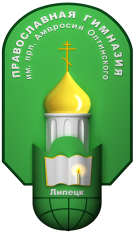 Липецкой Епархии Русской Православной Церкви(Московский Патриархат)Беседа по трудовому воспитаниюна тему: «Хлеб - всему голова»для учащихся начальной школы.Проведена  старшим воспитателем Киквадзе И. Е.Беседа по трудовому воспитанию на тему: «Хлеб - всему голова»для учащихся начальной школы.Цель: ознакомление детей с процессом выращивания и приготовления хлеба;
Задачи:
1. формировать представление о процессе производства хлеба;
2. знакомить детей с разнообразным миром зерновых хлебных культур;
3. воспитывать бережное отношение к хлебу;
4. закреплять полученные знания о хлебе в повседневной жизни и в игровой деятельности.Ход беседы:СЛАЙД«У народа есть слова - хлеб всему голова».-Как вы думаете, почему так говорят? (ответы детей) Верно, каждый день мы едим хлеб, и нет такого человека, который не знал и не любил бы его вкуса. Хлеб, раньше, в старину называли «жито», от слова «жить». По старинному русскому обычаю, нечаянно выпавший из рук хлеб, надо не только поднять и бережно обтереть, попросить у него прощения. Не малым грехом считалось уронить крошку хлеба и не поднять, ещё большим грехом растоптать ногами.СЛАЙДРебята! Хлеб – наше богатство, в него вложен труд многих людей. Мы с вами не можем себе представить обеденный стол без белого и черного хлеба. Многие из вас любят кушать сушки, печения, баранки, пироги, и пирожки. А Вы знаете, из чего делают эти продукты питания? (Ответы детей) Правильно из муки. А что такое мука? Из чего ее получают? (Ответы детей)
Хотите узнать, какой большой путь проходит хлебный колосок, чтобы превратиться в пышный хлеб на нашем столе.
Когда то очень давно первобытный человек заметил, что созревшие семена диких растений разносятся с помощью ветра или птиц, и попадают в почву, дают всходы, вырастает новое растение со множеством семян. 
Древний человек попробовал на вкус семена диких растений, и они ему понравились. С тех пор человек начал сам не только собирать эти семена, но и сеять их в обработанную землю. Первой мотыгой для обрабатывания земли, стала деревянная палка, потом человек догадался насадить на палку отесанный камень. С помощью таких приспособлений люди разрыхляли почву, затем сажали в нее семена. Собранные семена человек молотил с помощью камня, превращая их в муку. Затем из муки он выпекал на огне хлеб.СЛАЙДСчиталки о хлебе.*Дождик, дождик, поливай - будет хлеба урожай. 
Будут булки, будут сушки, будут вкусные ватрушки.

*Катилась торба с высокого горба.
В этой торбе хлеб, соль, пшеница. 
С кем ты хочешь поделиться?
*Хлеб ржаной, батоны, булкиНе добудешь на прогулке.Люди хлеб в полях лелеют.Сил для хлеба не жалеют!
Шло время и люди стали использовать в земледелии прирученных животных для рыхления земли. Появился деревянный плуг, с помощью которого почва подрезалась, переворачивалась и взрыхлялась. 
В наше время на помощь земледельцам пришла техника. Назовите, какую сельскохозяйственную технику Вы знаете? (ответы детей)
СЛАЙДПравильно, на полях трудятся сеялки, с помощью которых семена попадают в землю. Комбайны, которые срезают растения, обмолачивают колосья, очищают зерно и погружают его в грузовую машину. Трактора, которые складывают зерновые стога для просушки. 
СЛАЙД-Давайте поиграем с вами в замечательную игру. Вы должны быть очень внимательными. Я буду читать вам стихотворение. Если вы услышите название продукта, который делают из муки, хлопайте в ладошки, если он не из муки - стойте тихо. Готовы? Начинаем!*В булочной у нас баранки,Булки, бублики, буханки,Пирожки, батоны, плюшки,И плетенки и ватрушки,Курабье, бисквит, печенье,Бутерброды, чай с вареньем,Много пряников, конфет,Пастила есть и щербет,И пирог с начинкой сладкой,И полено и помадка…Называйте, не стесняйтесь,Выбирайте, угощайтесь!- Молодцы ребята. Хорошо поиграли. А теперь садитесь на стулья, продолжаем нашу беседу. Хлебных зерновых культур в природе встречается множество.СЛАЙДПослушайте русские поговорки о хлебе.• Хлеб да вода – богатырская еда. 
• Хлеб батюшка, водица матушка. 
• Хлеб - кушай, добрых людей слушай.
• Худ обед, коли хлеба нет. 
• Работай до поту, поешь хлеба в охоту. 
• Пот на спине – так и хлеб на столе.СЛАЙД- Вырастить хлеб тяжелая работа. Сто потов сойдет, пока хлеб взойдет. Ранней весной люди сеют зерна в землю. Через время ростки прорастают, напиваются дождевой воды и тянутся к солнцу. За лето колоски окрепнут, наберутся жизненных сил и полезных веществ. Осенью, когда зерно созревает, колос приобретает желто - золотистый цвет. Наступает время собирать урожай. На поля выходит техника и люди. Начинается кропотливая работа. После того, как комбайны аккуратно срежут колосья, их погрузят на грузовые машины и повезут на мельницу. Там зерно перебирают, растирают и мелют до состояния муки. 
СЛАЙДДальше мука отправляется на хлебозаводы. Из пшеничного зерна получается пшеничная мука, из нее получается белый хлеб, баранки, печенье, булки, сушки, пирожки и другие изделия. А из ржаных зерен получают ржаную муку, и пекари выпекают ржаной хлеб. 
СЛАЙДКруглые сутки грузовые машины доставляют горячий хлеб в магазины и детские сады, что каждый из нас мог отведать вкус настоящего хлеба.СЛАЙДСейчас мы с вами поиграем в игру: «Мы посеяли зерно». Я буду вам говорить слова и показывать движения, а вы будете за мной повторять. 
Весной давно
Мы посеяли зерно (поочередно разводим руки в стороны сперва вправо, затем влево)
Прорастут ростки, (приседаем на корточки, затем медленно встаем в 
Скоро будут колоски. (полный рост и поднимаем руки вверх над головой)
А придет пора
Выйдут в поле трактора. (руки сгибаем в локтях ритмично двигая вперед назад)
Уберем урожай. (наклоны, имитируем сбор колосьев)
Испечем каравай! (руки на уровни груди сцепляем в замок в виде круга)игра проводится 2-3 раза 
СЛАЙДЗагадки о хлебе.Отгадать легко и быстро: 
Мягкий, пышный и душистый, 
Он и чёрный, он и белый, 
А бывает подгорелый. (Хлеб) 

Ты не клюй меня, дружок, голосистый петушок. 
В землю теплую уйду, к солнцу колосом взойду. 
В нем тогда, таких как я, будет целая семья. (Зерно) 

Мнут и катают, 
В печи закаляют.
Потом за столом,
Режут ножом. (Хлеб)

Кольцо не простое,
Кольцо золотое, 
Блестящее, хрустящее,
Всем на загляденье...
Ну и объедение! (Баранка или бублик.) 

Вот он – тёплый, золотистый. 
В каждый дом, на каждый стол – 
Он пожаловал – пришёл. 
В нем – Здоровье, наша сила, 
В нем – Чудесное тепло. 
Сколько рук его растило, 
Охраняло, берегло! (Хлеб)

Что на сковородку наливают, 
Да вчетверо сгибают? (Блины)СЛАЙД- В России есть традиция встречать дорогих гостей хлебом и солью. На красивое расшитое вручную хозяйками полотенце кладут хлебный каравай, в центре которого находится солонка и солью. Этот обычай выражает гостеприимство и радушие русских людей. Гостей, на Руси, окружали почетом и уважением. Считалось, что заглянувший в дом путник много повидал на своем пути, многое знает, у него есть чему поучиться. 
- Хлеб - символ достатка и благополучия, а соли приписывались свойства «оберега», то есть способность оберегать от злых сил. Встретить гостя «хлебом-солью» означало призвать на него божью милость, выразить свое уважение и пожелать добра и мира. Хлеб являлся самым знатным угощением.Чистоговорки о хлебе.Жок-жок-жок - это пирожок. 
Шки-шки-шки - мама жарит пирожки. 
Жок-жок-жок - кушай дочка пирожок. 
Чи-чи-чи - пекуться в печке калачи. 
Ач-ач-ач – вкусный будет наш калач. 
СЛАЙД- Ребята, сегодня мы с Вами узнали какой долгий путь, проходит хлебное зернышко, до кого как оказаться у нас на обеденном столе. Теперь я думаю, каждый из Вас будет, бережно и уважительно относиться к хлебу. Человек, который не научится беречь хлеб, никогда не будет пользоваться уважением окружающих людей.- Давайте с вами подумаем и назовём много слов, каким бывает хлеб?(Вкусный, мягкий, чёрствый, белый, горячий, свежий, ароматный, аппетитный).
Хлеб бывает разный, но он обязательно вкусный и полезный.- Вот он – хлебушко душистый.Вот он – теплый, золотистый.В нем  — здоровье наше, сила,В нем – чудесное тепло.Сколько рук его растило,Охраняло, берегло!